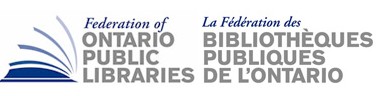 Federation of Ontario Public LibrariesMeeting of the Board of DirectorsAGENDAFriday, September 15th 201710:00 am – 2:00 pm TORONTO REFERENCE LIBRARY – 789 Yonge Street – Founder’s RoomAttendees:	Margie Singleton, Margaret Maclean, Ian Ross, Julia Merritt, Vickery Bowles, Maureen Barry, Elizabeth Glass,  Wayne Greco, Anand Date, Sheri Mish, Jennifer LaChapelle, Rebecca Hunt, Ross ParryRegrets:		Amanda Simard, Sabrina Saunders, Paul Ainslie, Christina Blazecka, Pierre Giroux, Absent:		Kathy Fisher, Sonya Doyle, Diane KellyStaff: 		Stephen Abram, Helen MorrisonAGENDA									      TIME (Min.)Call to Order	2FOPL Board of Directors meeting called to order at 10:22 amRegrets	2As notedDeclarations of Conflict of Interest	1Stephen Abram: consulting to PLs (Waterloo PL/Edmonton P/L/St Mary’s/
Caledon PL, East Gwillimbury, Woodstock, Barrie, Lambton County) investments
 in Library start-ups, teaching at iSchool (U of T) as well as a partnership and advisory
 council position.APPROVAL OF AGENDA	2MOTION:To Approve the FOPL Board of Director’s Agenda of Friday, September 15, 2017       Moved by:       Margie Singleton, Vaughan Public Libraries       Seconded By:       Margaret Maclean, Thunder Bay Public Library       /All in favourAPPROVAL OF MINUTES –June 9, 2017	2       MOTION:       To approve the minutes of June 9, 2017       Moved by:       Ian Ross, Whitby Public Library       Seconded By:       Wayne Greco, Sault Ste. Marie Public Library       /All in favourAPPROVAL OF CHAIR’S COMMENTS/REPORT	10     No item to receiveAPPROVAL OF EXECUTIVE DIRECTOR’S REPORT	10MOTION:  That the report of the FOPL Executive Director be received as circulatedARC planned for FebruaryAMOOntario Public Library WeekCanadian Library monthNegotiation SOLS did for “Ontario Reads Project” will be announcing the title soonOverdrive will be given free to everyone to lend who has an Overdrive accountInitiative to promote Canadian authorsWe have bi-weekly meetings with CounselMeeting on Nov 23/17 with Finance people for the full budget askGoal is to ask for 90 million in 2018 pre-election budgetWant to take 2/3 of the 90M and increase the public library operating grantEncouraged Kevin Finnerty and the Ministry of Culture to invest in a study of digital public library for OntarioBooked booth at ROMAJulia Merritt signed contract for modernizing our payroll systemCELA funding was renewed and the connectivity funding was restored       Moved by:       Margie Singleton, Vaughan Public Libraries       Seconded By:       Jennifer LaChapelle, Clearview Public Library       /All in favourTREASURER’S UPDATE *DOC 4	10MOTION That the Federation of Ontario Public Libraries Board receive the Treasurer’s Report for the period ending August 31, 2017 and the write-offs of $12,750Ian Ross will contact Susanna Hubbard to regarding her commitment to the first nation sponsorshipOur audit will start in October and we do not anticipate any problemsMoved By:        Wayne Greco, Sault Ste. Marie Public Library       Seconded By: Ian Ross, Whitby Public Library/All in FavourWORKING GROUPS	25MOTIONTo discuss the new working groups and ask for Board members to participateCELUPL’s activities discussed for the first half of 2017 and Stephen feels Leslie Fitch is doing a great jobThe following board members have put their names forward for the working groupsSheri Mishibinijima-- Indigenous Library Partnerships Ross Parry- Government RelationsElizabeth Glass- Government RelationsMargie Singleton- Government RelationsMaureen Barry- Government RelationsJennifer LaChapelle- Government RelationsStephen’s next steps are to have the volunteers appointed, gather them for a teleconference and work plan by December.Moved By:Margaret Maclean, Thunder Bay Public LibrarySeconded By:Ian Ross, Whitby Public Library/All in FavourACTION: BOARD NOMINATIONS AND PROCESS	20
MOTIONto discuss the nomination committee, who wants to stay on and who’s term is up in 2018 Sabrina Saunders volunteered  for small and medium caucus to fill in for Terri Pope’s positionNomination for CEO first nations library- Kanihiote- Barbara RossThe following volunteers put their name forward to be on the Nominations CommitteeIan Ross, Whitby Public LibraryMargie Singleton, Vaughan Public LibrariesJennifer LaChapelle, Clearview Public LibraryElizabeth Glass, Toronto Public LibraryMargie Singleton, Vaughan Public Libraries was picked as ChairMoved By:Vickery Bowles, Toronto Public LibrarySeconded By:       Wayne Greco, Sault Ste. Marie Public Library/All in FavourMARKETING PLAN PROJECT-OPEN MEDIA DESK UPDATE				25MOTIONTo discuss the Open Media Desk project to-dateWe have a cohort of 17 started We are gathering 3-4 more to start up next cohortWas promoted at Branding and Marketing Think Tank ConferencesAnticipate getting 60-65% at end of yearWe have a larger social media presence than any political party and feel we are moving along wellMoved By:Jennifer LaChapelle, Clearview Public LibrarySeconded By:       Sheri Mishibinijima, Wikwemikong Public Library/All in FavourSTATS PROJECT Update								        Starting to plan 2016 dataHope to get processed for Super ConferenceBrendan Howley to load the dashboard of all of Ontario onto Stephen’s computer to watch what’s happening in the Provincetrendline on library digital relevancy (LDRI)Statics and Measurement Symposium at iSchool on Oct. 2-3, 2017government relations strategy	20		Hired Counsel Public AffairsTargeting 2018 budget and targeting activities, which will lead to a formal ask in DecemberGoals are in line with what FOPL’s government relations goals areLibrary Day at Queen’s Park scheduled for Nov. 23/17Seeing initiative coming out of the Public Library Funding ReviewEXECUTIVE DIRECTOR PERFORMANCE REVIEW PROCESS		15Last year’s documents will be sent to the Chair (Julia Merritt), Vice-Chair 	(Paul Ainslie) and Past Chair (Margie Singleton) who will review and present to the board. Adjournment: 11:50